OneDrive for Business Sync Client – Quick GuideSync OneDrive for Business to your Windows computerTo sync changes made to your OneDrive for Business library to your computer, sign in to onedrive.com and select Sync.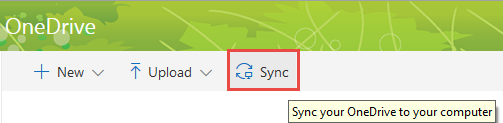 Click Sync Now to start syncing your OneDrive.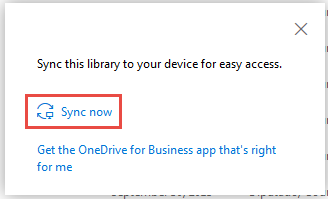 Sync files on your Windows computer to OneDrive for BusinessYou can sync your OneDrive for Business library to your computer, and then work with the files on your computer by using Windows Explorer. Changes to your OneDrive for Business folder (including adding, deleting, or updating files) sync to your OneDrive library in the cloud automatically as long as your computer is online.Limits on syncing content in OneDrive for BusinessFor a complete list of sync limits, review the Restrictions and Limitations When You Sync Files and Folders Using the New OneDrive for Business Sync Client article from Microsoft Support.Checking the status of your synced filesWindows Explorer icons show you the sync status of your offline folders and files.It’s in sync with online version. 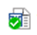 It’s getting in sync. 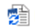   The version on your PC is out of sync. To find out why, right-click on the file name in Windows Explorer and choose OneDrive for Business followed by “View sync problems”.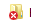 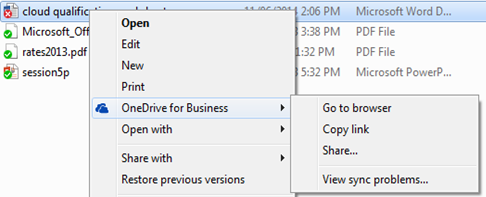 TroubleshootingIf you experience problems syncing your files with OneDrive, review the following Microsoft Support tutorial: Fix OneDrive sync problemsIf you need to stop syncing a library, use the following Microsoft Support tutorial: Stop syncing a library with OneDrive for Business app.File size limit for syncingYou can sync files of up to 10 GBNumber of items that can be syncedNo limitInvalid characters	The following characters in file or folder names aren't supported when you sync:

\, /, :, *, ?, ", <, >, |, #, %

Additionally, a file or folder name that begins with a tilde (~) isn't supported.